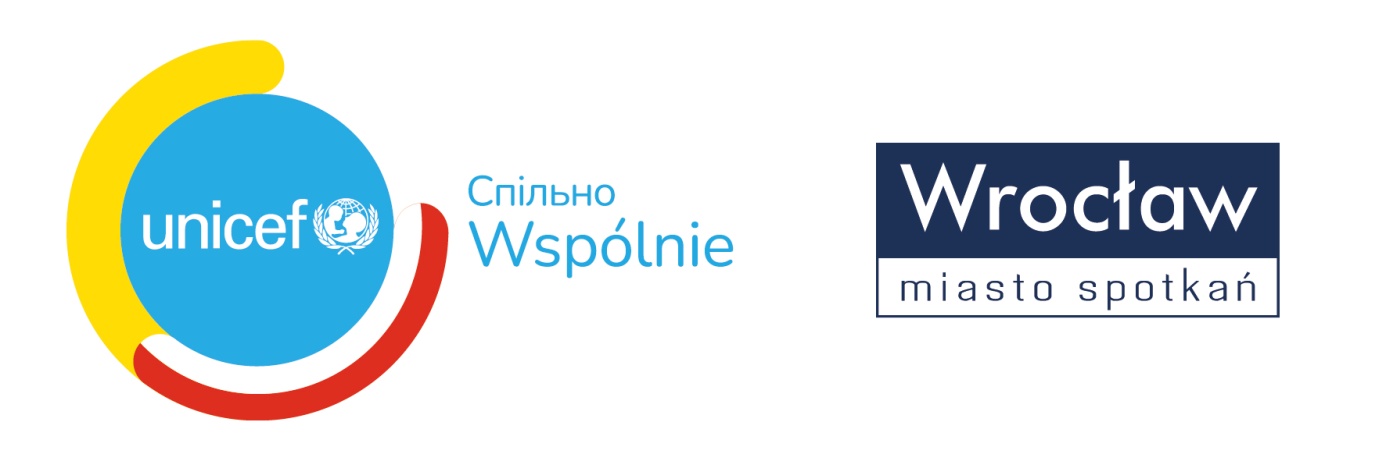 Dotacje z UNICEF-u dla wrocławskiej edukacjiPonad 24,5 mln złotych dotacji z UNICEF-u, jakie otrzyma Wrocław na działania i projekty pomocowe związane z uchodźcami z Ukrainy przebywającymi w naszym mieście, popłynie do wrocławskich placówek oświatowych.Pieniądze przeznaczone są na ściśle określone cele, w tym m.in. na: przygotowanie przedszkoli i szkół do nowego roku szkolnego (w związku z większą liczbą dzieci w placówkach) - 7,5 mln złotych,organizację wakacyjnych półkolonii w szkołach – 2 mln złotych,doposażenie i rozbudowę stref rekreacyjnych w 19 przedszkolach i zespołach szkolno-przedszkolnych – ponad 1 mln złotych,zatrudnienie 120 asystentów wielokulturowych – ok. 5 mln złotych,szkolenia podnoszące kompetencje wielokulturowe nauczycieli – 78 tys. złotych,szkolenia z języka polskiego dla 50 nauczycieli i asystentów wielokulturowych – 10 tys. złotych.Wrocławskie placówki oświatowe otrzymają także m.in. laptopy i tablety z oprogramowaniem oraz przenośne laboratoria komputerowe (2550 szt. sprzętu). Realizacja zadań, w ramach współpracy z UNICEF-em, planowana jest do końca 2022 r. 